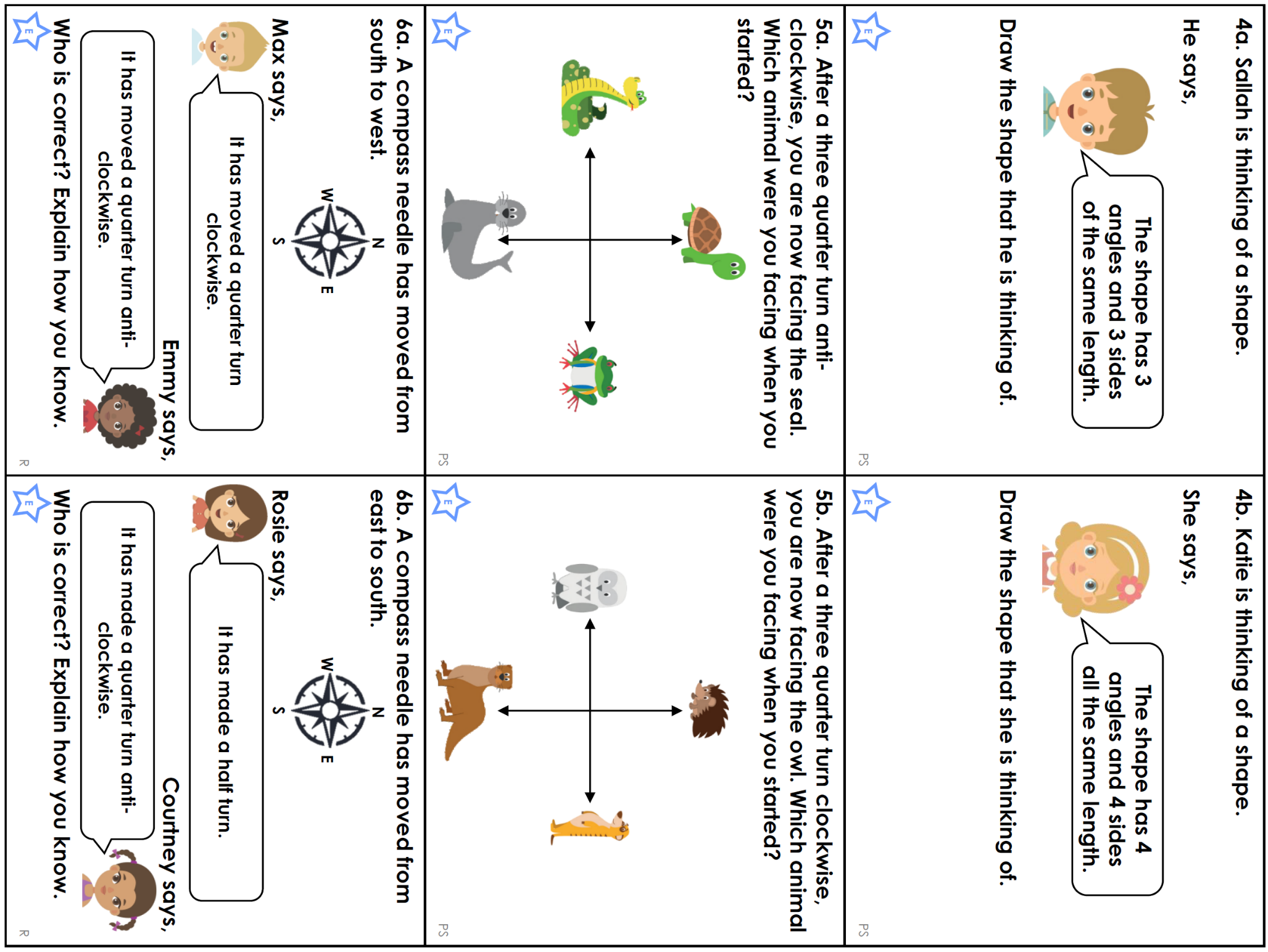 Reasoning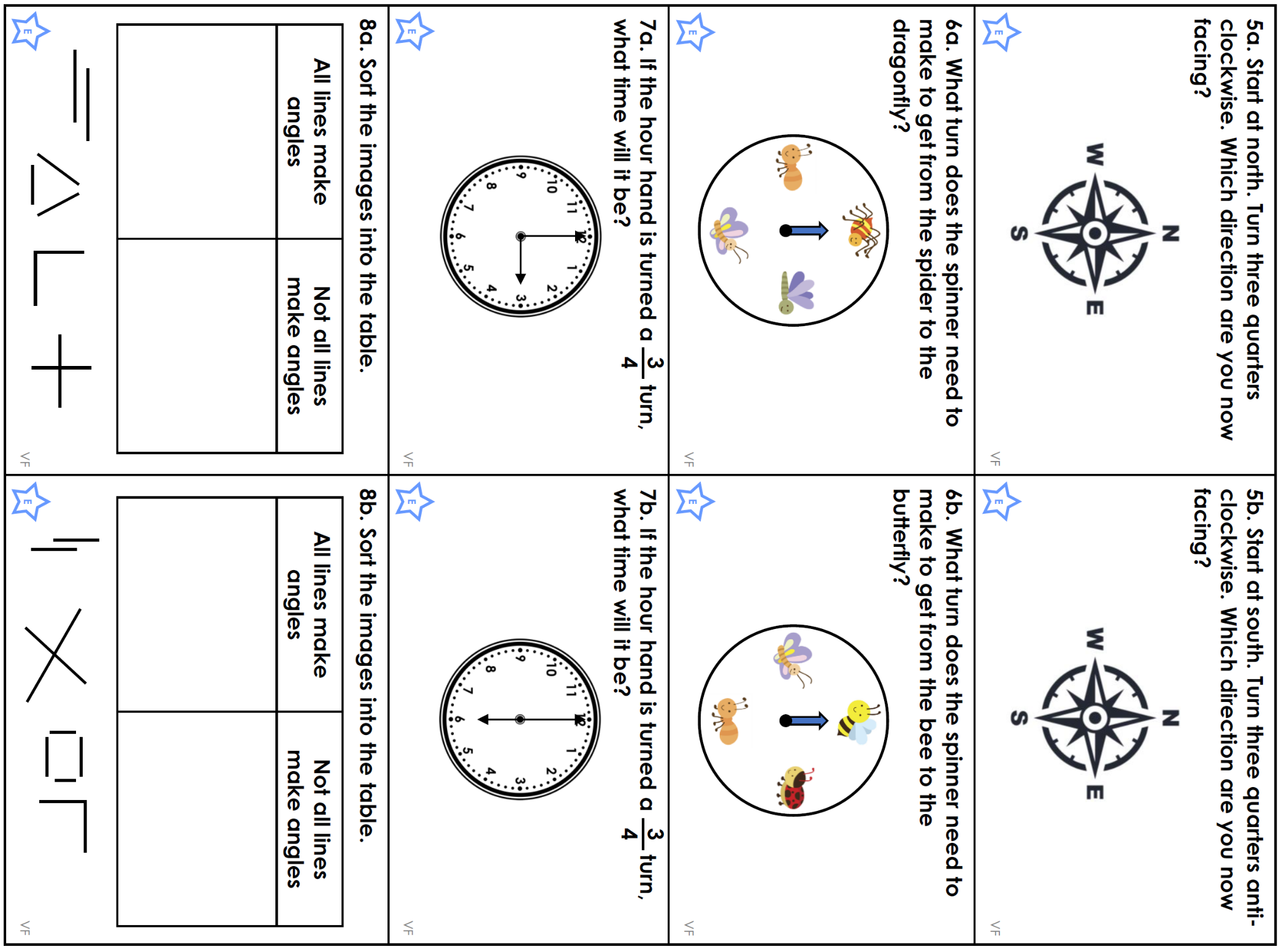 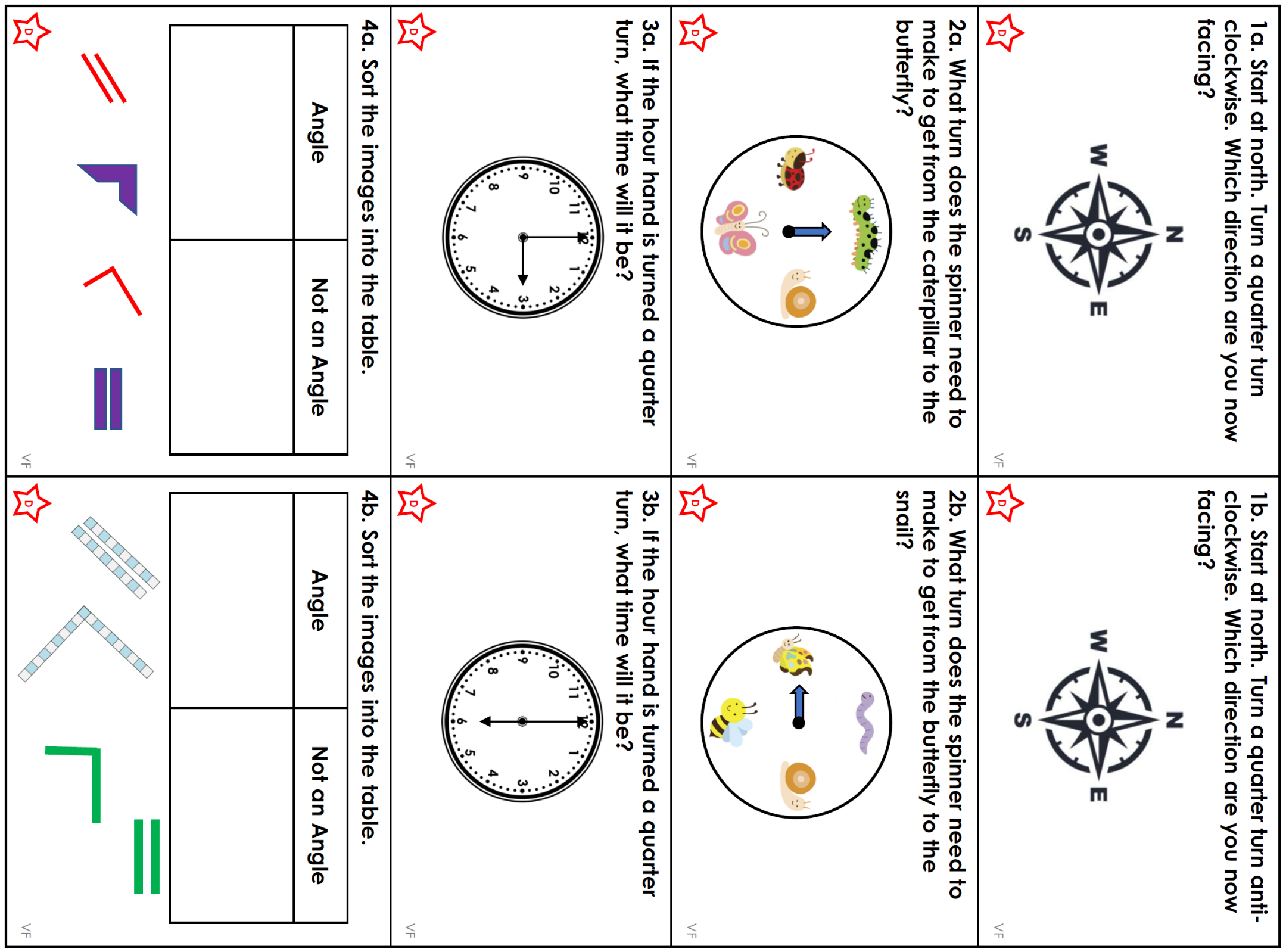 